LATVIJAS SIMTGADES JAUNIEŠU ORĶESTRA DALĪBNIEKU ATLASES KONKURSANOLIKUMSVispārīgie noteikumiLatvijas Simtgades jauniešu orķestra dalībnieku atlases konkursa nolikums (turpmāk – Nolikums) nosaka kārtību, kādā tiek organizēta Latvijas Simtgades jauniešu orķestra atlase konkursa kārtībā (turpmāk – konkurss).Konkursu rīko VSIA “Latvijas koncerti” (turpmāk – LK).Konkursa nolikums ir pieejams publiski uzņēmuma mājas lapā www.latvijaskoncerti.lv un orķestra mājaslapā www.simtgadesorkestris.lv. Informāciju par Konkursa un Konkursa nolikumu var saņemt LK telpās Maskavas ielā 4 (3.stāvs), Rīgā, vai pa tālruni 67205483. Kontaktpersona Anna Niedola, tālr. 67205495, e-pasts: konkurss@latvijaskoncerti.lv.	Konkursa mērķis un uzdevumi Konkursa mērķis ir nodrošināt Latvijas Simtgades jauniešu orķestra izveidi koncertprogrammas sagatavošanai mākslinieciski augstvērtīgā kvalitātē un atskaņošanai koncertā (iespējamais koncerts 2020.gada 31.jūlijā, plkst. 20.00, Dzintaru koncertzālē, Jūrmalā diriģenta Aināra Rubiķa vadībā).Konkursa uzdevumi:apzināt Latvijas mūzikas skolas un vidusskolas, kurās tiek apgūtas izglītības programmas Nolikuma 3.1.punktā minēto mūzikas instrumentu spēlē;apzinot konkursantu profesionalitātes līmeni, noteikt un atlasīt Latvijas Simtgades jauniešu orķestra sastāvam piemērotākos mūzikas skolu un mūzikas vidusskolu jauniešus.Konkursa dalībnieki un pieteikšanās kārtībaKonkursā var piedalīties visi Latvijas mūzikas skolu un mūzikas vidusskolu stīgu instrumentu, pūšaminstrumentu un sitaminstrumentu spēles audzēkņi, kas atbilst šādām prasībām (turpmāk – Konkursa dalībnieki):Konkursa dalībnieku vecums: 13 – 20 gadi Konkursa dalībnieks var veikt atskaņojumu kādā no šādām instrumenta kategorijām:Vijole (1. un 2.);Alts;Čells;Kontrabass;Flauta;Oboja;Klarnete;Fagots;Mežrags;Trompete;Trombons;Tuba;Sitaminstrumenti;Arfa.Personas, kuras vēlas piedalīties konkursā, līdz 2020.gada 5. februārim plkst. 12:00 iesniedz pieteikumu par dalību konkursā saskaņā ar pielikumā pievienoto Pieteikuma veidlapu (turpmāk – Pieteikums), aizpildot to elektroniski mājas lapā www.simtgadesorkestris.lv, kurā:norāda informāciju par Konkursa dalībnieku (vārds, uzvārds, vecums, telefons, e-pasts);norāda instrumenta kategoriju, kurā Konkursa dalībnieks veiks atskaņojumu;norāda informāciju par Konkursa dalībnieka likumīgo pārstāvi (vārds, uzvārds, telefons, e-pasts), ja Konkursa dalībnieks nav sasniedzis 18 gadu vecumu;norāda informāciju, vai Konkursa dalībnieks ir piedalījies 2019.gadā izveidotajā Latvijas Simtgades jauniešu simfoniskajā orķestrī;norāda informāciju par Konkursa dalībnieka koncertēšanas pieredzi 2017.-2019.gadā: koncertēšanas pieredzi individuāli, orķestra vai ansambļa sastāvā;Konkursa dalībnieka dalību konkursos (nosaukt konkursus, kuros saņemtas 1.-3. vietas, norādot saņemto vietu);norāda informāciju par Konkursa programmā atskaņojamo skaņdarbu (komponista vārds, uzvārds, skaņdarba nosaukums oriģinālvalodā (ietverot tonalitāti, opusa nr.), Hronometrāža (minūtes));norāda informāciju par nepieciešamo tehnisko nodrošinājumu (skatuves aprīkojums (nošu pultis, klavierkrēsls, čella plezna utt.), instrumentārijs (marimba, koncertflīģelis u.c.));apliecina, ka ir iepazinies ar Konkursa nolikumu, ir informēts par Konkursa realizēšanas ietvaros veikto personas datu apstrādi, foto, audio/video ierakstu veikšanu un piekrīt piedalīties Konkursā un ievērots Konkursa rīkotāja norādījumus, kas saistīti ar Konkursa norisi.Konkursa norise Pēc Konkursa nolikuma 3.2.punktā minētā termiņa beigām LK pilnvarotā persona (turpmāk – Atbildīgā persona) izskata visus saņemtos Pieteikumus un pārbauda Konkursa dalībnieku atbilstību Nolikumā 3.1.punktā minētajām prasībām.Gadījumā, ja Konkursa dalībnieks ir bijis iekļauts 2019.gadā izveidotajā Latvijas Simtgades jauniešu simfoniskajā orķestrī, viņš bez dalības atlasē tiek iekļauts Latvijas Simtgades jauniešu simfoniskajā orķestrī 2020.gadā un attiecībā uz viņu nav piemērojami Nolikuma 3.2.5.-3.28., .4.4.-4.10., 5., 6.punkti. Ja kāds no saņemtajiem Pieteikumiem neatbilst Konkursa nolikumā izvirzītajām prasībām, Konkursa dalībnieks netiek virzīts tālākai dalībai Konkursā. Atbildīgā persona sagatavo atteikuma vēstuli Konkursa dalībniekam, norādot pamatojumu, kāpēc viņš netiek virzīts turpmākai dalībai Konkursā un nosūta to uz Pieteikumā norādīto e-pasta adresi.Konkurss norisinās laika periodā no 2020.gada 11.līdz 13.februārim, Spīķeru koncertzālē, Ģenerāļa Radziņa krastmalā 3, Rīgā. Tā kā Konkursa norisi plānots fiksēt foto/audio/video materiālos, Konkursa dalībnieki piedalās Konkursā skatuves tērpā.Atbildīgā persona ne vēlāk kā 2 (divas) darba dienas pirms Konkursa nolikuma 4.3.punktā minētajiem datumiem, telefoniski vai ar e-pasta (saskaņā ar pieteikumā sniegto informāciju) starpniecību informē Konkursa dalībnieku par konkrētu uzstāšanās laiku un secību.Konkursa dalībnieks ierodas un veic izpildījumu Konkursā ar savu mūzikas instrumentu. Konkursa norises vietā tiek nodrošināts uzskaņots koncertflīģelis un marimba. LK pēc pieprasījuma nodrošina tehniskās pamatvajadzības Konkursa norises laikā (nošu pultis, nošu gaismiņas, krēslus, klavierkrēslu, čella pleznu u.c.).Konkursa dalībnieks uzstājas solo vai ar pavadošo mūziķi (koncertmeistaru). Konkursa dalībnieks nodrošina Konkursa skaņdarbu atskaņošanai pavadošo mūziķi (koncertmeistaru).Konkursa dalībnieks patstāvīgi sedz visas izmaksas, kas saistītas ar tā dalību Konkursā (tai skaitā ceļa izdevumus uz/no Konkursa norises vietu, izmaksas par skatuves tērpu, koncertmeistara nodrošinājumu u.c.).Gadījumā, ka Konkursa dalībnieks nav sasniedzis 18 gadu vecumu, Konkursa dalībnieks uz Konkursu ņem līdzi un iesniedz Atbildīgajai personai Vecāku/Aizbildņu piekrišanu (paraugs pievienots Nolikuma pielikumā), ko pašrocīgi parakstījis Konkursa dalībnieka vecāks/aizbildnis.Konkurss notiek vienā kārtā, kur Konkursa dalībnieks atskaņo Konkursa programmu, ievērojot Nolikuma 5.punktā minētās prasības. Konkursa programmas prasībasKonkursa dalībniekam Konkursā jāatskaņo viens brīvas izvēles skaņdarbs.Skaņdarbu izpildījuma hronometrāža: katra dalībnieka uzstāšanās laiks, ieskaitot sagatavošanos uz skatuves, ir 6 minūtes;Konkursa žūrija ir tiesīga dalībnieka sniegumu pārtraukt jebkurā brīdī.Par Konkursā atskaņojamo skaņdarbu nošu sagādi, tiesīgu iegūšanu un izmantošanu Konkursā ir atbildīgs Konkursa dalībnieks. Konkursa dalībnieks ir atbildīgs par jebkurām pret Konkursa rīkotāju izvirzītajām prasībām šajā sakarā, it īpaši no nošu izdevēju, autoru u.c. puses par nošu materiāla izmantošanu Konkursa laikā.Konkursa komisija un Konkursa vērtēšanaKonkursa dalībniekus vērtē Konkursa žūrija (turpmāk – Žūrija), kurā iekļauti profesionāli mūziķi. Žūrijas sastāvu un skaitu nosaka ar atsevišķu LK rīkojumu ne vēlāk kā 1 (vienu) nedēļu pirms Konkursa norises. Žūrija vērtē Konkursa dalībniekus pēc šādiem kritērijiem, piešķirot punktu skaitu par katru no kritērijiem, kur maksimālais par katru kritēriju iegūstamais punktu skaits ir 5 (pieci):nošu teksta precizitāte;muzikalitāte;tehniskais izpildījums;artistiskums un virtuozitāte.Kopējais maksimālais punktu skaits, ko Konkursa dalībniekam var piešķirt viens žūrijas pārstāvis, ir 20 (divdesmit) punkti. Galīgo vērtējumu Konkursa dalībnieks iegūst visu Žūrijas locekļu piešķirto summu dalot ar Žūrijas locekļu skaitu. Žūrijas lēmums ir galīgs un neapstrīdams.Pēc Konkursa norises, vērtējot kopējo Konkursa dalībnieku profesionalitātes un mākslinieciskā izpildījuma kvalitātes līmeni, Žūrija pieņem lēmumu par katrā no instrumentu kategorijām apstiprināmo vietu skaitu. Konkursa dalībnieki ar Konkursā iegūto augstāko punktu skaitu tiek iekļauti Latvijas Simtgades jauniešu orķestrī.Atbildīgā persona līdz 2020.gada 18.februārim nosūta katram Konkursa dalībniekam elektroniski (uz Pieteikumā norādīto e-pasta adresi) Konkursa rezultātus.Saraksts ar Konkursa dalībniekiem, kas iekļauti Latvijas Simtgades jauniešu orķestrī, tiek publicēts LK un orķestra mājas lapā pēc Konkursa rezultātu paziņošanas (pēc 2020.gada 18.februāra).Autortiesības un blakustiesībasKonkursa dalībnieks (vai tās likumīgais pārstāvis), iesniedzot Pieteikumu dalībai Konkursā, ir informēts, ka plānots veikt Konkursa norises dokumentēšanu foto/audio/video materiālos. Konkursa dalībnieks piekrīt, ka Konkursa organizatori ir tiesīgi izmantot augstākminētos materiālus  jebkādā līdz šim zināmā veidā Konkursa un Konkursa organizētāja pašpublicitātes nodrošināšanai.Personas datu apstrādeLK informē, ka tiks veikta Konkursa dalībnieka Pieteikumā minēto personas datu apstrāde. LK kā datu pārzinis sniedz Konkursa dalībniekam (vai tā likumīgajam pārstāvim) kā datu subjektam šādu informāciju:Datu pārzinis: VSIA “Latvijas Koncerti”, Reģ.Nr.40003374610, Maskavas iela 4, Rīga;Datu aizsardzības speciālista kontaktinformācija: datuaizsardziba@latvijaskoncerti.lv;Datu apstrādes juridiskais pamats un nolūks: Datu pārziņa leģitīmās intereses – lai nodrošināt Konkursa norisi;Personas datu saņēmējs: VSIA “Latvijas Koncerti” (Datu pārzinis);Personas datu glabāšanas termiņš: 1 gads pēc Konkursa rezultātu pasludināšanas;Datu subjektam ir tiesības pieprasīt Datu pārzinim piekļuvi datu subjekta personas datiem un pieprasīt to labošanu vai dzēšanu vai ierobežošanu attiecībā uz datu subjektu, vai tiesības iebilst pret apstrādi, kā arī tiesības uz datu pārnesamību. Gadījumā, ja datu subjektam liekas, ka personas dati tiek izmantoti nelikumīgi – datu subjekts var iesniegt sūdzību uzraudzības institūcijā (Datu valsts inspekcijā).Konkursa nolikuma grozīšanas kārtībaKonkursa nolikumu var grozīt tādā pašā kārtībā, kādā tas tiek apstiprināts.Ja Konkursa nolikuma grozījumi tiek veikti pēc tam, kad kāds Konkursa dalībnieks jau nosūtījis Pieteikumu saskaņā ar Nolikuma 3.2.punktu, Konkursa dalībnieks tiek informēts par izmaiņām Konkursa nolikumā pa Pieteikumā norādīto e-pastu.* * *1.pielikums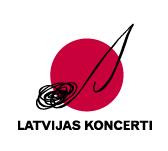 VSIA “Latvijas Koncerti” NolikumamPar Latvijas Simtgades orķestradalībnieku atlases konkursu PIETEIKUMA IESNIEGŠANAS TERMIŅŠ IR 05.02.2020. PLKST. 12:00Latvijas Simtgades jauniešu orķestraMĒĢINĀJUMU GRAFIKSNorises vieta: Rīga, Jāzepa Mediņa Rīgas 1.mūzikas skolaMeistarklašu laiki: Sestdien, 2020.gada 7.martā12:00-19:00Svētdien, 2020.gada 8.martā10:00-17:00Sestdien, 2020.gada 4.aprīlī 12:00-19:00Svētdien, 2020.gada 5.aprīlī 10:00-17:00Sestdien, 2020.gada 2.maijā12:00-19:00Svētdien, 2020.gada 3.maijā 10:00-17:00Sestdien, 2020.gada 30.maijā 12:00-19:00Svētdien, 2020.gada 31.maijā 10:00-17:00Sestdien, 2020.gada 13.jūnijā12:00-19:00Svētdien, 2020.gada 14.jūnijā 10:00-17:00Meistarklašu nedēļa:2020.gada 23.-30.jūlijs, no plkst. 9:00-20:00Koncerts:2020.gada 31.jūlijā, plkst. 20.00, Dzintaru koncertzālē, Jūrmalā2.pielikumsVSIA “Latvijas Koncerti” NolikumamPar Latvijas Simtgades orķestradalībnieku atlases konkursu VECĀKU/AIZBILDŅU PIEKRIŠANApar nepilngadīgā dalību Latvijas Simtgades jauniešu orķestra dalībnieku atlases konkursāInformācija par Konkursa dalībnieku (nepilngadīga persona):Informācija par Konkursa dalībnieka likumīgo pārstāvi (vecāks/aizbildnis):Es, Konkursa dalībnieka likumīgais pārstāvis, apliecinu, ka:        (likumīgā pārstāvja vārds, uzvārds un paraksts)Vārds, UzvārdsVecumsVārds, UzvārdsKontaktinformācija(tālrunis, e-pasts)piekrītu sava nepilngadīgā bērna dalībai Latvijas Simtgades jauniešu orķestra dalībnieku atlases konkursā;piekrītu sava nepilngadīgā bērna dalībai Latvijas Simtgades jauniešu orķestra dalībnieku atlases konkursā;piekrītu sava nepilngadīgā bērna dalībai Latvijas Simtgades jauniešu orķestra dalībnieku atlases konkursā;esmu iepazinies ar Latvijas Simtgades jauniešu orķestra dalībnieku atlases konkursa nolikumu, saprotu, apzinos un piekrītu tajā iekļautajiem nosacījumiem, kā arī apņemos nodrošināt, ka bērns ievēro visas Nolikumā norādītās prasības;esmu iepazinies ar Latvijas Simtgades jauniešu orķestra dalībnieku atlases konkursa nolikumu, saprotu, apzinos un piekrītu tajā iekļautajiem nosacījumiem, kā arī apņemos nodrošināt, ka bērns ievēro visas Nolikumā norādītās prasības;esmu iepazinies ar Latvijas Simtgades jauniešu orķestra dalībnieku atlases konkursa nolikumu, saprotu, apzinos un piekrītu tajā iekļautajiem nosacījumiem, kā arī apņemos nodrošināt, ka bērns ievēro visas Nolikumā norādītās prasības;esmu informēts, ka Konkursa organizators veic manu un bērna personas datu apstrādi Latvijas Simtgades jauniešu orķestra dalībnieku atlases konkursa nolikumā noteiktajā apmērā (vārds, uzvārds, vecums, kontaktinformācija, informācija par izglītības iestādi), lai nodrošinātu Konkursa norisi;esmu informēts, ka Konkursa organizators veic manu un bērna personas datu apstrādi Latvijas Simtgades jauniešu orķestra dalībnieku atlases konkursa nolikumā noteiktajā apmērā (vārds, uzvārds, vecums, kontaktinformācija, informācija par izglītības iestādi), lai nodrošinātu Konkursa norisi;esmu informēts, ka Konkursa organizators veic manu un bērna personas datu apstrādi Latvijas Simtgades jauniešu orķestra dalībnieku atlases konkursa nolikumā noteiktajā apmērā (vārds, uzvārds, vecums, kontaktinformācija, informācija par izglītības iestādi), lai nodrošinātu Konkursa norisi;esmu informēts, ka plānots veikt Konkursa norises dokumentēšanu foto/audio/video materiālos un izmantot tos  jebkādā līdz šim zināmā veidā Konkursa un Konkursa organizētāja pašpublicitātes nodrošināšanai.esmu informēts, ka plānots veikt Konkursa norises dokumentēšanu foto/audio/video materiālos un izmantot tos  jebkādā līdz šim zināmā veidā Konkursa un Konkursa organizētāja pašpublicitātes nodrošināšanai.esmu informēts, ka plānots veikt Konkursa norises dokumentēšanu foto/audio/video materiālos un izmantot tos  jebkādā līdz šim zināmā veidā Konkursa un Konkursa organizētāja pašpublicitātes nodrošināšanai.Rīgā,2020.gada 